ΠΑΓΚΟΣΜΙΑ ΗΜΕΡΑ ΠΟΔΗΛΑΤΟΥΤην Τρίτη 7-6-21 οι μαθητές της Γ΄ τάξης του 5ου Δημοτικού Σχολείου Καρδίτσας, στα πλαίσια της παγκόσμιας ημέρας για το ποδήλατο, συμμετείχαν στη γιορτή του ποδηλάτου που πραγματοποιήθηκε  στην πλατεία Πλαστήρα. Η δράση είχε ως θέμα «Πόλη με Ποδήλατο, όμορφη Πόλη». Οι μαθητές είχαν την ευκαιρία να ενημερωθούν για τα πλεονεκτήματα χρήσης του ποδηλάτου και παράλληλα να ακούσουν χρήσιμες συμβουλές για την ασφαλή οδήγηση και μετακίνηση τους καθώς και την αναγνώριση των σημάτων.Επίσης οδήγησαν ποδήλατα ελέγχοντας τις ικανότητές τους στη χρήση τους χρησιμοποιώντας ταυτόχρονα  τους κανόνες οδικής συμπεριφοράς. Στο τέλος όλα τα παιδιά πήραν «δίπλωμα ποδηλάτου»  κατανοώντας με απλό τρόπο την έννοια της ασφαλούς οδήγησης.Τα παιδιά διασκέδασαν αλλά ταυτόχρονα έμαθαν να είναι υπεύθυνα, προσεκτικά και να συνεργάζονται με τους συμμαθητές τους .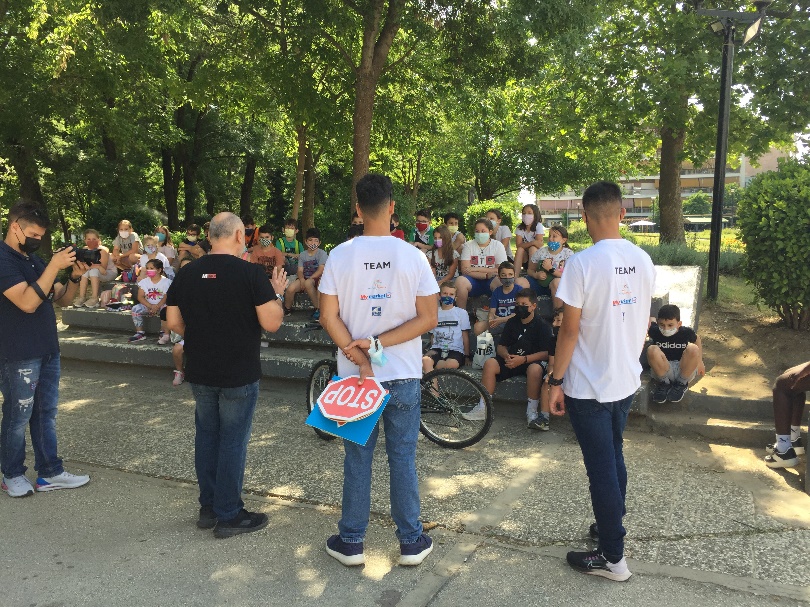 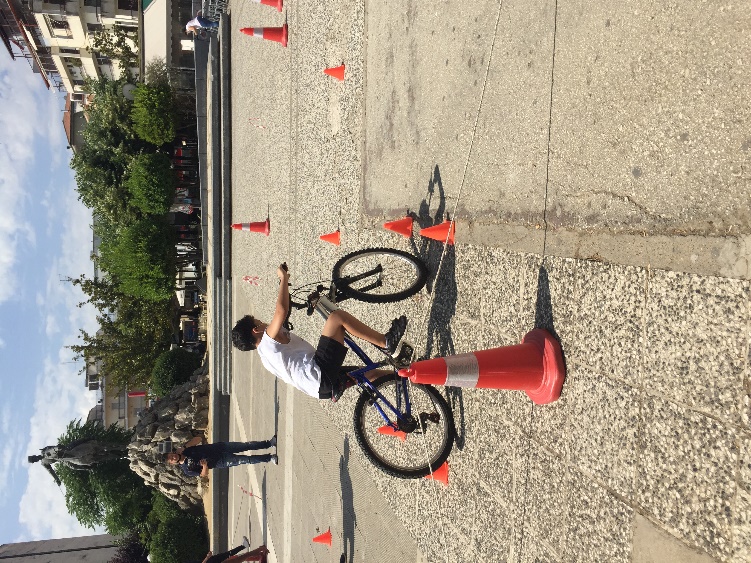 